Firma JUKKA bude predávať                                                                                                              v stredu 18.apríla 2018  v čase  10.00 - 10.45 hodiny v časti obce Diviaky nad Nitricou a v čase od  11.00 - 11.30 hodiny v časti obce Ješkova Ves : 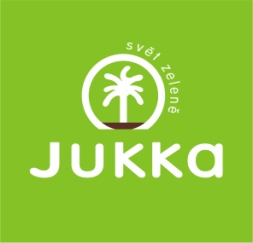 nasledujúce stromčeky k výsadbe: jablone, hrušky, marhule, broskyne, odolné slivky, ryngloty, oskoruše, čerešne, višne, stromčekové i kríkové rezistentné egreše, stromčekové a kríkové ríbezle, liesky, maliny, vinič stolový, černice, čučoriedky kanadské a čukotské, ruže kríkové, ťahavé a stromčekové, rododendrony, azalky, javory, previsnuté vŕby, sadenice jahod a iné. Viacej informácií najdete na letákoch vo vašich poštových schránkách.OZNAM: Spoločnosť V.V Poniky oznamuje, že v zmysle harmonogramu sa opäť v našej obci uskutoční výkup a výmena papiera. Pracovník spoločnosti príde do našej obce v utorok 17.apríla2018 a bude stáť na týchto stanovištiach: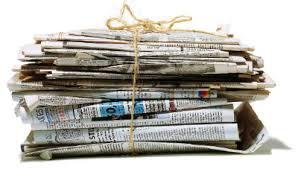 Diviaky nad Nitricou  : od 15:00  do 15,30 h.Mačov:		   od 15:30  do 15.45 h.Banky:		    	   od  15,45 do 16,00 h.Ješkova Ves:		    od 16,00 do 16,20 h.Papier je potrebné zviazať do balíkov, kartón sa nevykupuje a taktiež papier prinesený v igelitových taškách . 